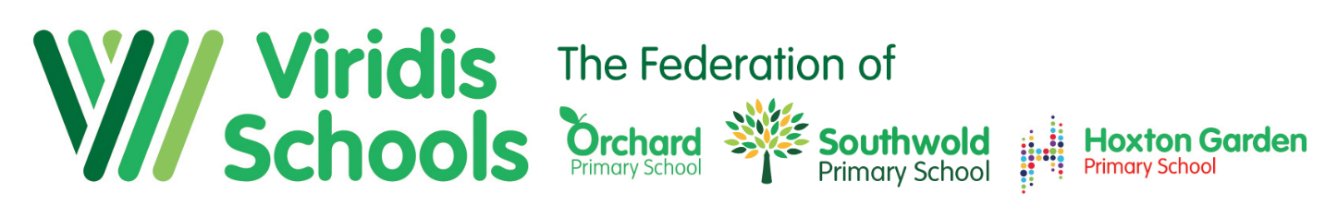 The Viridis Federation of Orchard, Southwold and Hoxton Garden Primary Schools Hackney, London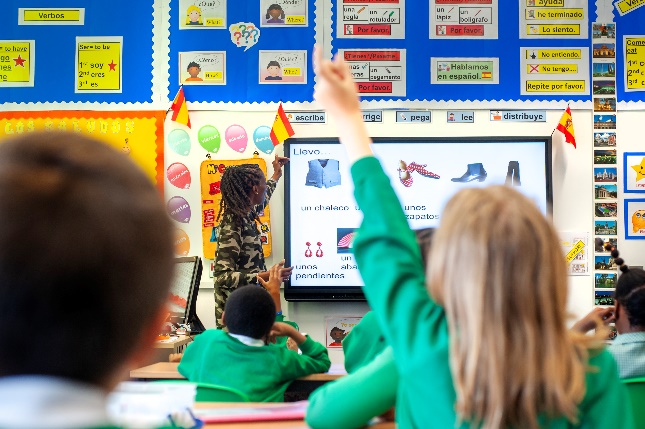 We are looking for a Modern Foreign Languages Teacher of Spanish (MPS / UPS)We are a happy family of three schools working in partnership looking for an experienced full time Spanish Teacher. This position involves teaching Spanish lessons to all classes from Reception to Year 6, championing language provision for all pupils.We are looking for a Spanish teacher who is:An excellent classroom practitioner with very high expectations of themselves and the children they teachPassionate about creating quality learning opportunities for childrenOrganised and committed to raising the profile of Spanish across the school so that it impacts on all children regardless of ability or backgroundHard working, creative and keen to develop their own teaching We offer:A happy and motivated team of friendly teachers to work withA large, well resourced classroom, great facilities and a generous budgetAn exciting, well organised environment in which to workA supportive and experienced administrative and management teamA base on one school site with opportunities to work with two partner schoolsAn established modern foreign languages offer to children …….please download our application pack!.Visits are warmly welcomed. To arrange this, please call Ms Beverley Shore to 020 8806 5201. Alternatively, to request an application pack or to find out more about what we can offer visit our website: https://viridis-schools.co.uk/Closing Date: 14 May 2021Interview Date: 20 May 2021Successful candidates will be asked to apply for an Enhanced Disclosure from the disclosure & barring service. Further information about the disclosure can be found at www.dbs.gov.uk and in the application pack.All three schools are based in the London Borough of Hackney, close to central London with easy transport links www.orchard.hackney.sch.ukwww.southwold.hackney.sch.ukwww.hoxtongarden.hackney.sch.uk@OrchardPrimary 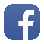 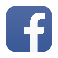 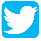 @primary_orchard              @ Southwold School @Southwold School@ Hoxton Garden Primary School @HoxtonGardenSchool